Конспект занятия ООД по развитию связной речи детей подготовительной группы с использованием элементов ТРИЗ Тема «Истории для журнала «Эти забавные животные»».Педагог: Елена Евгеньевна НосковаУчитель-логопед 1 квалификационной категорииМДОУ «Детский сад №47»Непосредственная образовательная деятельность по развитию связной речи детей подготовительной к школе группы с использованием элементов  ТРИЗ «Истории для журнала «Эти забавные животные»».Цель: Продолжать учить детей составлять творческие рассказы по серии сюжетных картин.Образовательные:Продолжать учить детей составлять связный, последовательный  монолог.Совершенствовать  навыки диалогической речи.Совершенствовать навыки рассматривания серии картин, формировать целостное представление об изображенном на картинах.Тренировать  умение составлять распространенные предложения по опорным словам. Закреплять умение отвечать полным ответом.Формировать интерес к рассказыванию.Воспитательные:Воспитывать любовь к живой и неживой природе, умение сопереживать.Воспитывать  умение внимательно слушать педагога и сверстников.Коррекционно-развивающие:Развивать умение употреблять глаголы в настоящем, прошедшем и будущем времени. Расширять, обогащать и активизировать словарь.Развивать умение подбирать синонимы к заданным словам.Активизировать желание читать самостоятельно.Развивать внимание, логическое мышление, память, воображение.Здоровьесберегающие:  Создать благоприятную психологическую атмосферу на занятии.Включить в занятие минутку релаксации.Оборудование и материалы:  серия картин «Варежка» художник Т.А. Сытая, конверт с письмом,  указка,  мольберт,  доска,  карточки со словами, индивидуальные подушечки,  массажный мячик.Ход занятия: Л: Проходите, ребята,   посмотрите сколько у нас гостей, поздоровайтесь.Дети здороваются. В это время вбегает в группу дефектолог и передает письмо, которое пришло на вахту.Л:  Ребята, нам пришло письмо, давайте его прочитаем.Логопед открывает письмо и читает его детям.«Дорогие ребята, пишет вам главный редактор журнала «Эти забавные животные». У нас готовится новый выпуск журнала. Наш художник уже нарисовал иллюстрации, а писатель заболел и не может написать интересную историю. Помогите, пожалуйста, пришлите увлекательный рассказ».Л:  Дети, вы сможете помочь?Д:  Да!Л:  Тогда давайте рассматривать иллюстрации.Логопед вместе с детьми достает картинки из конверта и прикрепляет на мольберт в хаотичном порядке. Дети стоят полукругом около мольберта.Л:  Доставайте свои волшебные бинокли. Сейчас мы будем называть предметы на картинках, каждый должен назвать что-то одно. Кого вы видите на картинках?Д:  Я вижу кошку. Я вижу мышку.Л:  Как сказать по-другому?Д:  Я вижу животных. Я вижу домашнее животное. Л:  Что вы видите на картинках?Д:  Я вижу снег, сугробы, следы, варежку, дерево, ветки, иней.Л:  Хорошо. Все объекты названы.Игра «Скажи по-другому»Л:  Теперь давайте посмотрим на каждую картину в отдельности.  Что делает кошка на этой картинке?Д:  Кошка идет по снегу.Л:  Как сказать по-другому?Д:  Кошка шагает по сугробам. Кошка гуляет.Далее детям задаются аналогичные вопросы по другим картинкам. Словарь: прислушивается, притаилась, насторожилась, испугалась. Подпрыгнула, подскочила, мяукнула, закричала.Л:  Как вы думаете, почему кошка насторожилась?Д:  Она услышала, что кто-то шуршит в варежке.Л:  Да, а как сказать по-другому?Словарь: шумит, шуршит, шевелится, убегает, удирает, улепетывает, бежит со всех ног.Л:  А сейчас раз, два, три  мне словечко подскажи.  Кошка какая?Логопед дает детям массажный мячик, они передают его друг другу и подбирают слова-признаки.Д:  Кошка серая,  полосатая,  пушистая,  испуганная,  внимательная, усатая, забавная,  тихая,  ловкая, шустрая,  красивая.Л:  Верно! А сейчас давайте поиграем в игру «Дружные слова» и сегодня нам помогут вот эти карточки.Дети подходят к столу, на котором лежат карточки для игры.Игра «Дружные слова»Дети по одному  читают пары слов  и составляют предложения с этими словами.Кошка – снег, кошка – варежка, варежка – мышка, кошка – мышка, иней – деревья, девочка – варежка, следы – сугробы, мышка – холод, зима – мороз.При необходимости логопед помогает детям распространять предложения.Л:  Замечательные предложения получились.  Я вижу, вы устали, давайте отдохнем.Физкультминутка.У нашей кошки есть забота – Ловить мышей ее работа.Как только мышка зашуршит,За мышкой кошка побежит.Острый слух, на лапах когти,Ловкие прыжки.Если кошка на охоте,Мышка не шуми.Лапой  - цап! Попалась мышка!Не пущу тебя малышка, Так и быть, беги домой,Хозяин у меня не злой. Далее дети садятся на индивидуальные подушки на ковре.Л: Ребята, а вы хотели бы оказаться в том самом месте, где кошка заметила мышку?Д: Да.Прием вхождения в картину. Л: Волшебный мир нарисовал художник,     В него попробуй заглянуть,     Закрыть глаза и тихо-тихо     В картинный мир шагнуть.А сейчас, давайте скажем волшебные слова: 1,2,3 картина нас в себя впусти.Дети закрывают глаза и проговаривают волшебные слова.Л:  Мы очутились в том самом месте, где кошка заметила варежку. Что вы чувствуете? Какой снег на ощупь?  А варежка? Какой воздух?Д:  Холодно, снег липкий, холодный , варежка теплая, пушистая, воздух свежий, морозный.Л: Что вы слышите?Д: Снег скрипит, мышка пискнула, шорох, ветка хрустнула.Л: Сколько интересного мы с вами почувствовали. А теперь я сосчитаю до трех и вы откроете глаза.Логопед считает, дети открывают глаза.Л:  Дети, давайте подойдем к мольберту. Посмотрите, правильно ли у нас расположены картинки? Какая картинка должна быть первой?Д:  Первой должна быть та картинка, где кошка идет по снегу.Л:  Возьмите картинку и прикрепите к доске.Дети прикрепляют картинки к доске в соответствующей последовательности и садятся полукругом около доски.Игра «Машина времени»Л:  Как вы думаете, что кошка делала раньше? Где была? Откуда идет?Д: Кошка вышла из дома и пошла гулять. Л:  Как мышка попала в варежку? Что она делала раньше? Что будет делать дальше?Дети фантазируют.Л: Вот теперь пришла пора сочинять интересные истории о том, как мышка испугала кошку.Дети составляют рассказы по серии картин.Л: Молодцы ребята, отличные истории получились. Как вы думаете, ваши истории понравятся редактору журнала?  Д: Да.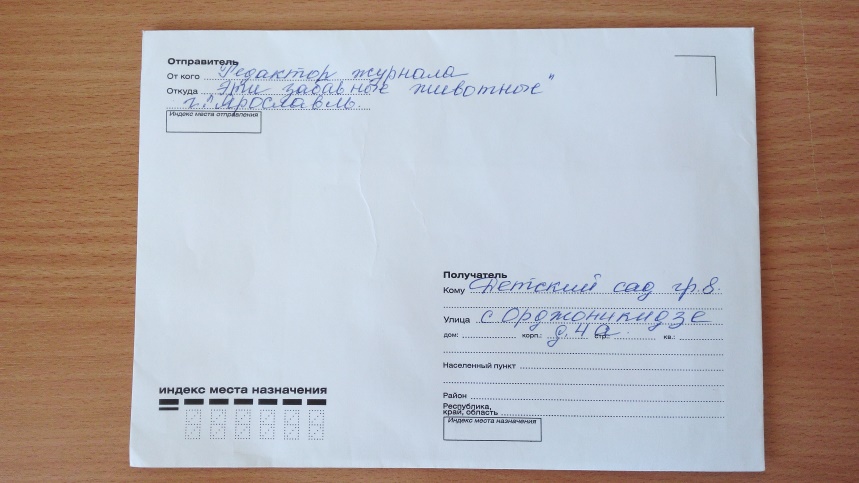 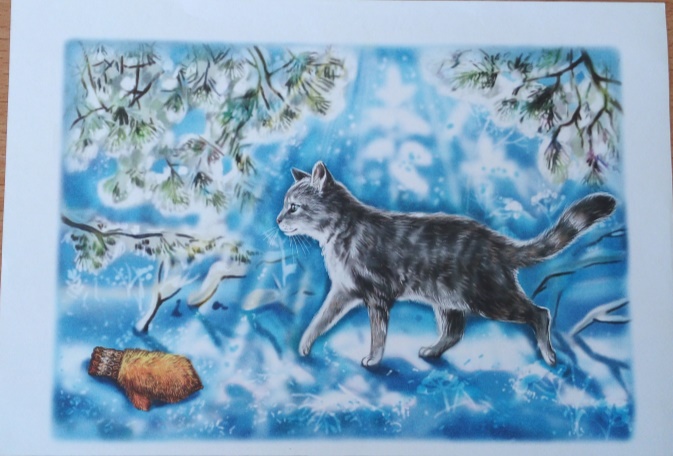 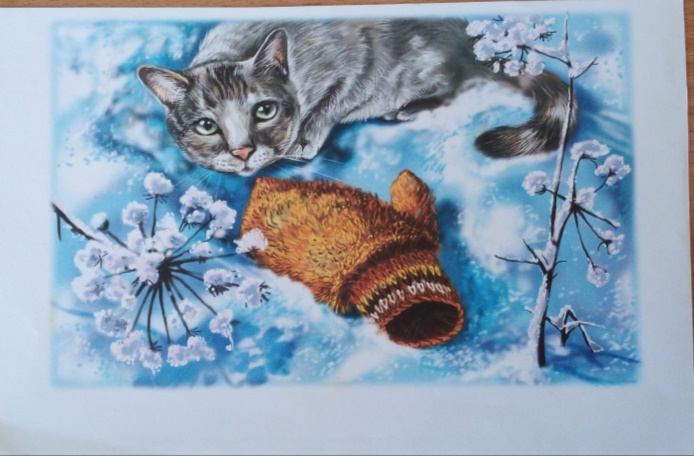 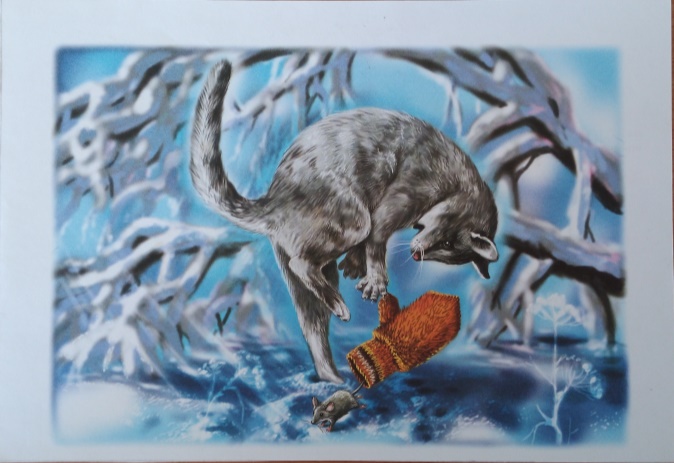 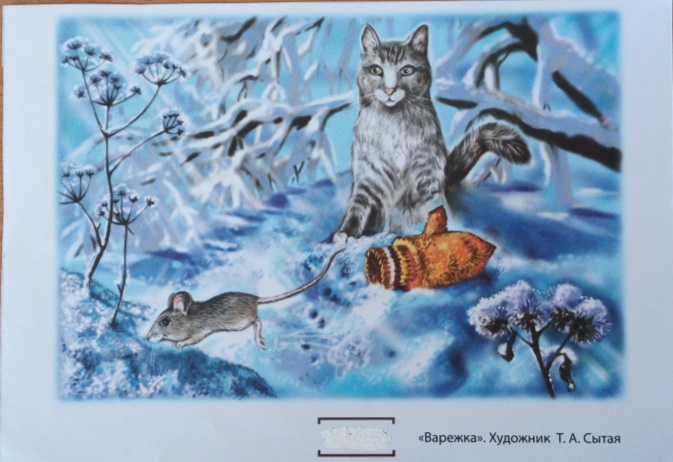 